МБДОУ Ойховский детский сад №3 «Колокольчик»Мастер – класс для родителей«Нетрадиционные техники рисования»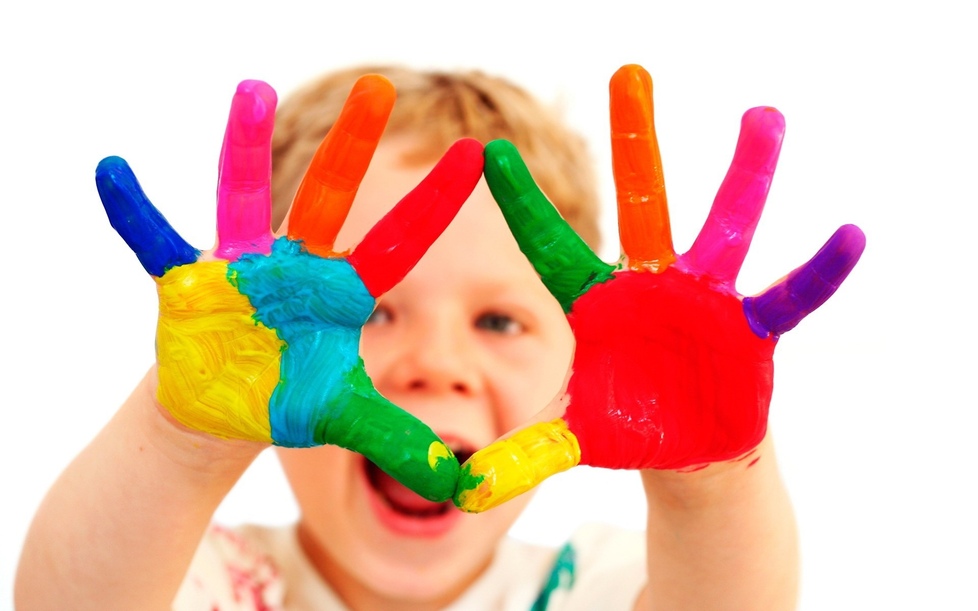 Подготовила: воспитатель Верховых Е.С.п. Ойха 2022г.Мастер-класс для родителей «Нетрадиционные техники рисования»Цель: ознакомление родителей с нетрадиционными техниками рисования.- Уважаемые родители, наша сегодняшняя встреча необычная, творческая, на которой у нас будет представлена возможность проявить свою фантазию и творчество в рисовании.Я очень рада, что Вы нашли время и пришли на нашу встречу, уверена, что Вы сегодня узнаете много интересного и полезного для себя, почувствуете себя необычно.Рисование имеет огромное значение в формировании личности ребенка. От рисования ребенок получает лишь пользу. Особенно важна связь рисования с мышлением ребенка. Рисование развивает интеллектуальные способности детей, память, внимание, мелкую моторику, учит ребенка думать и анализировать, помогает закреплять знания о цвете и форме, соизмерять и сравнивать, сочинять и воображать. Для умственного развития детей имеет большое значение постепенное расширение запаса знаний.Дети любят рисовать, потому что рисование доступно - поводил кисточкой по листу бумаги - уже рисунок; оно выразительно - можно выразить свои восторги, желания, мечты, предчувствия, страхи; познавательно - помогает узнать, разглядеть, понять, уточнить, показать свои знания.Предлагаю поиграть в игру, чтобы объединиться, задаться общей целью. Хочу с вами поиграть в игру «Катись, катись клубочек». Мы будем передавать клубочек друг другу, и говорить одно слово, которое ассоциируется с детским садом. Начнем с меня. Я говорю слово «Радость» и передаю клубок следующему родителю, нитку клубочка удерживаю в руках, следующий родитель называет слово и держит нить в руке и т. д.-Уважаемые родители, посмотрите, как мы с вами связались одной нитью, и эта нить у меня ассоциируется со словом «Детство». Чувствуете, как мы с вами сильны и едины! Уверена, что эту тонкую нить мы с Вами не разорвем, и будем дружно держаться в течение всего пребывания Ваших детей в детском саду!Хочу познакомить Вас с некоторыми техниками нетрадиционного рисования.Давайте рассмотрим нетрадиционные техники, которые можно использовать в младшем дошкольном возрасте:• рисование пальчиками• рисование ватными палочками• рисование ладошками•ПечатаниеПечатаниеМожно использовать: поролон, смятую бумагу, пенопласт, листья, ватные палочки и многое другое.Понадобится: предмет, оставляющий нужный отпечаток, мисочка, гуашь, штемпельная подушечка из тонкого поролона, белая бумага.Способ получения изображения: рисунок получается в результате того, что прижимаем предмет к пропитанной краской подушечке и потом наносим оттиск на белую бумагу. Чтобы изменить цвет, следует вытереть штамп и поменять мисочку с краской.Рисование пальчикамиСпособ получения изображения: ребенок опустить в гуашь пальчик и наносит точки, пятнышки на бумагу. На каждый пальчик набирается краска разного цвета. После работы пальчики вытираются салфеткой, затем гуашь легко смывается.Рисование ладошкамиСпособ получения изображения: опустить в гуашь ладошку (всю кисть) или окрасить ее с помощью кисточки и делаем отпечаток на бумаге. Рисуют и правой и левой руками, окрашиваем разными цветами. После работы руки вытираются салфеткой, затем гуашь легко смывается.Рисование ватными палочками (метод тычка)Рисование ватными палочками-это очень простой метод нетрадиционного рисования не требующий усидчивости и точной координации движений: кончик палочки просто окунается в краску (лучше всего использовать гуашь, а затем оставляем отпечатки на основе.Кропотливое монотонное занятие завораживает детей, действует на них успокаивающе, что важно для гиперактивных малышей.Рефлексия:Уважаемые родители! Наш мастер-класс подошел к концу. Я вижу замечательные работы в необычных техниках. Вы можете показать их вашим детям, и я уверена – им понравится ваше творчество!- На доске прикреплён круг от солнышка, к нему нужно прикрепить лучики: -  желтого цвета – мне очень понравилось, получили много интересной информации;- голубого цвета –  не интересно, не было никакой полезной информации.